	     Mestská časť Bratislava-Vrakuňa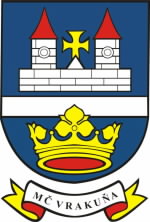 Šíravská 7, 821 07  Bratislava_________________________________________________________________________________________VYHLÁSENIE ZÁMERU             Mestská časť Bratislava-Vrakuňa  predkladá na rokovanie Miestneho zastupiteľstva mestskej časti Bratislava-Vrakuňadňa 14.2.2023V súlade s § 9a ods. 9 písm. c)  zák.  č.  138/1991 Zb. o  majetku  obcí  v  znení  neskorších  predpisov ako prípad hodný osobitného zreteľa: Návrh na uzatvorenie nájomného vzťahu na nájom pozemkov  v k. ú. Vrakuňa na umiestnenie 11 ks  tzv. Z-Boxov – schránok na zásielky so spoločnosťou Packeta Slovakia s. r. o., Kopčianska 3338/82A, 851 01 Bratislava- mestská časť Petržalka, IČO: 48 136 999.-------------------------------------------------------------------------------V  súlade  s §  9a)  ods.  8  písm.  e) zákona  č. 138/1991 Zb. o majetku obcí v znení neskorších predpisov  ako prípad hodný osobitného zreteľa, vyhlásenie zámeru:Návrh na schválenie prevodu vlastníctva novovzniknutého pozemku registra „C“ KN  č. 1791/9 o výmere 12 m2, LV č. 270, na Krokusovej ul. v Bratislave, k. ú. Vrakuňa,  RNDr. Marcele Dlugošovej, Bratislava.Návrh na schválenie prevodu vlastníctva novovzniknutého pozemku registra „C“ KN č. 1791/8 o výmere 5 m2, LV č. 270, na Krokusovej ul. v Bratislave, k. ú. Vrakuňa,  Marekovi Šimuničovi, Bratislava,                                   Prípadné námietky môžete uplatniť najneskôr deň pred termínom zasadnutia miestneho zastupiteľstva na Miestnom úrade mestskej časti Bratislava-Vrakuňa, Šíravská 7, 821 07 Bratislava.                                                                                	       JUDr. Ing. Martin Kuruc, v. r.                                                                                                            starosta v  Bratislave, dňa 26.1.2023Vyvesené: 27.1.2023Zvesené:   ..................